PREDMET: ZAHTJEV ZA OBUKU IZ HIGIJENSKOG MINIMUMANAZIV PODUZEĆA PODNOSITELJA: _______________________________________________ADRESA: ________________________________________________________________ID br. ____________________________________________________________________KONTAKT OSOBA: ________________________________________________________BROJ MOBITELA KONTAKT OSOBE/PODUZEĆA: _____________________________________EMAIL KONTAKT OSOBE/PODUZEĆA: _________________________________________*Za veći broj djelatnika nego što je trenutno u tablici, istu možete kopirati i navesti potrebne podatke za sve djelatnike navodeći redni brojDatum podnošenja zahtjeva:			M.P.			Potpis ovlaštene osobe:_______________________						_____________________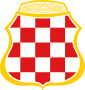 Bosna i HercegovinaFederacija Bosne i HercegovineŽUPANIJA  ZAPADNOHERCEGOVAČKA	ZAVOD ZA JAVNO ZDRAVSTVOIME I PREZIME (IME OCA)naziv radnog mjesta koji obavlja u poduzećuJMBGdatum rođenjamjesto rođenja, općina rođenja, država rođenjastručna sprema